Name:___________________________________________________________Date:_________________Block:_______Advanced Geometry Review – Chapter 2  Using Inductive Reasoning (Patterns) and Deductive Reasoning (Facts, Logic) What is the next item in the pattern:  1, -3, 9, -27, ....Use inductive reasoning to make a conjecture about the product of two odd numbers. Use inductive reasoning to make a conjecture about the sum of two odd numbers. Give a counterexample to show that the following is false: "If  and are complementary, then the angles are not congruent." Give a counterexample to show that the following is false: "If  and are congruent, then they are both obtuse angles." Give a counter example to show that the following is false: If an angle is acute, then it has a measure of 30°. Use the statements below to answer parts a and b.  If you are a member of the swim team, then you practice on Saturdays. If you practice on Saturdays, then you have a special pass to get into the pool. Using Law of Detachment, write a conjecture for the following statement:Sue practices with the swim team on Saturdays.Conjecture: Write a new conditional statement using the Law of Syllogism. Conditional Statements Write a conditional statement for each Venn Diagram. 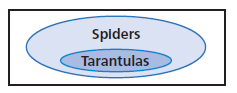 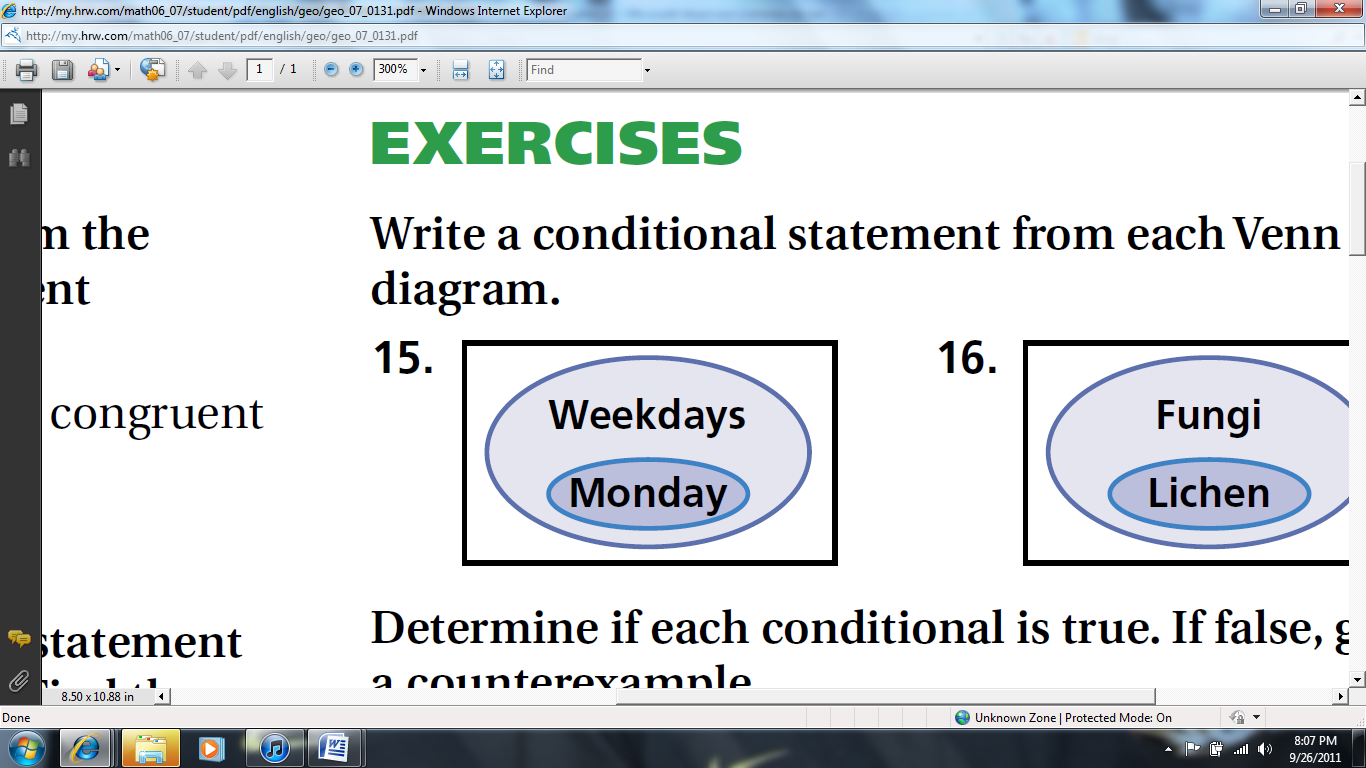 Write the converse, inverse, and contrapositive. Determine if each statement is true or false.  																				                 " If you live in Oklahoma, then you live in the United States." Converse: _________________________________________________________________________T   or    FInverse: ___________________________________________________________________________T   or    F	Contrapositive: _____________________________________________________________________T   or    F Draw a Venn Diagram to illustrate the following conditional statements: If an animal is a blue jay or a cardinal, then it is a bird. If an animal is a dog, then it is a mammal. Write the following statements as biconditional statements. 	a. The measure of a right angle is 90°. 	b. If this month is September, then next month is October. Proofs about Angles and Segments  Write a two-column proof Given:  bisects   and        Prove: Given: B is between A and C. 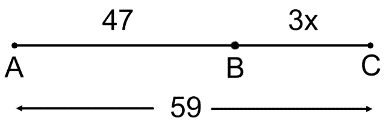 Prove: x = 4 Identify the property that justifies each statement. _____ a. 25 = 25 						A.  Transitive Property of Congruence_____ b . If then 		B. Symmetric Property of Congruence_____ c. 2x = 9, and y = 9, so 2x = y. 				C. Reflexive Property of Congruence _____ d. 					D. Division Property of Equality _____ e. If x = y, then x + 5 = y + 5 				E. Mult. Property of Equality _____ f. If x = y, then 2x = 2y. 				F. Subtraction Property of Equality _____ g. 3(x + y) = 3x + 3y 					G. Addition Property of Equality _____ h. If  x = y, then y = x.  					H. Distributive Property _____ i.  If x = y, then . 					I. Substitution Property of Equality _____j.  If x = y, then x - 7 = x - 7 				J. Transitive Property of Equality														                                                                                                           K. Symmetric Property of Equality 								                                                                                                           L. Reflexive Property of Equality Given:  and  complementary and . Prove:  are complementary.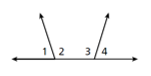 Given: Prove: Given: 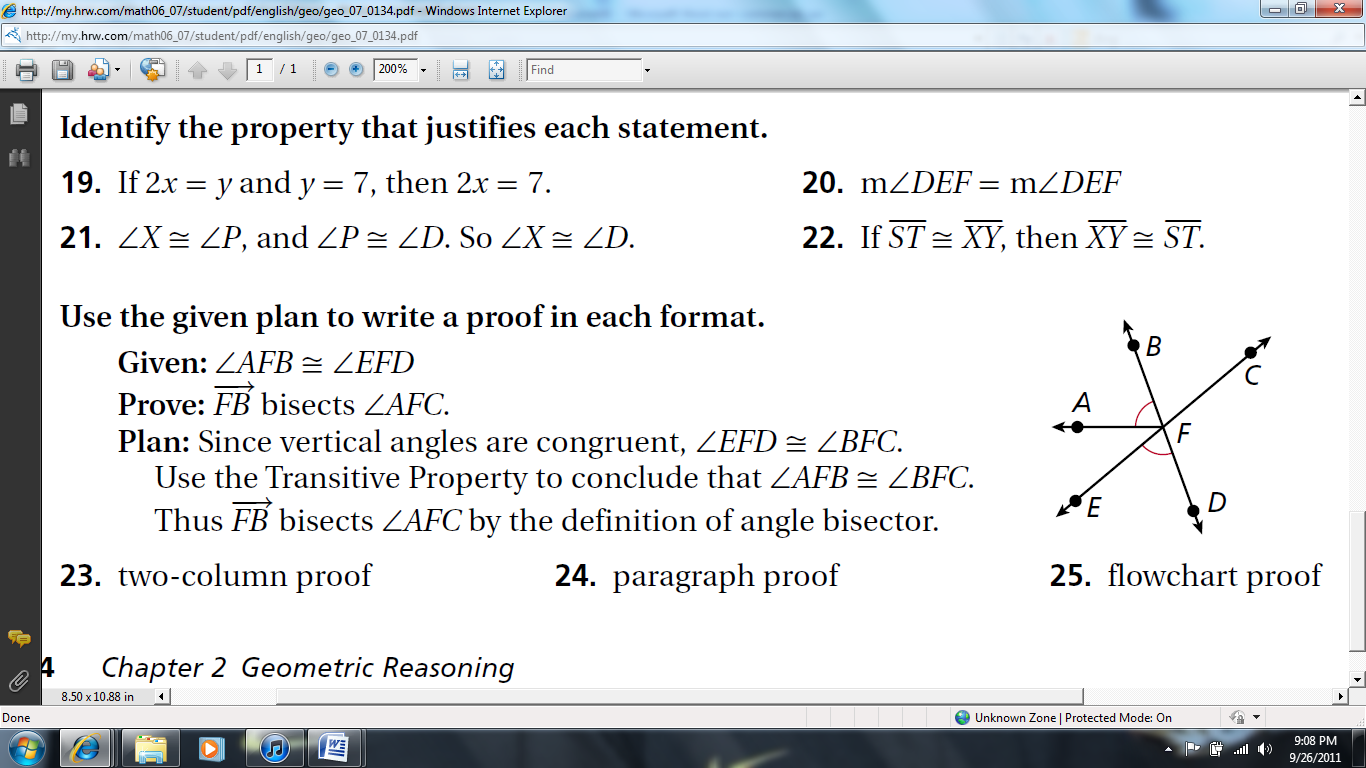 Prove:  bisects Given:  and are straight angles. 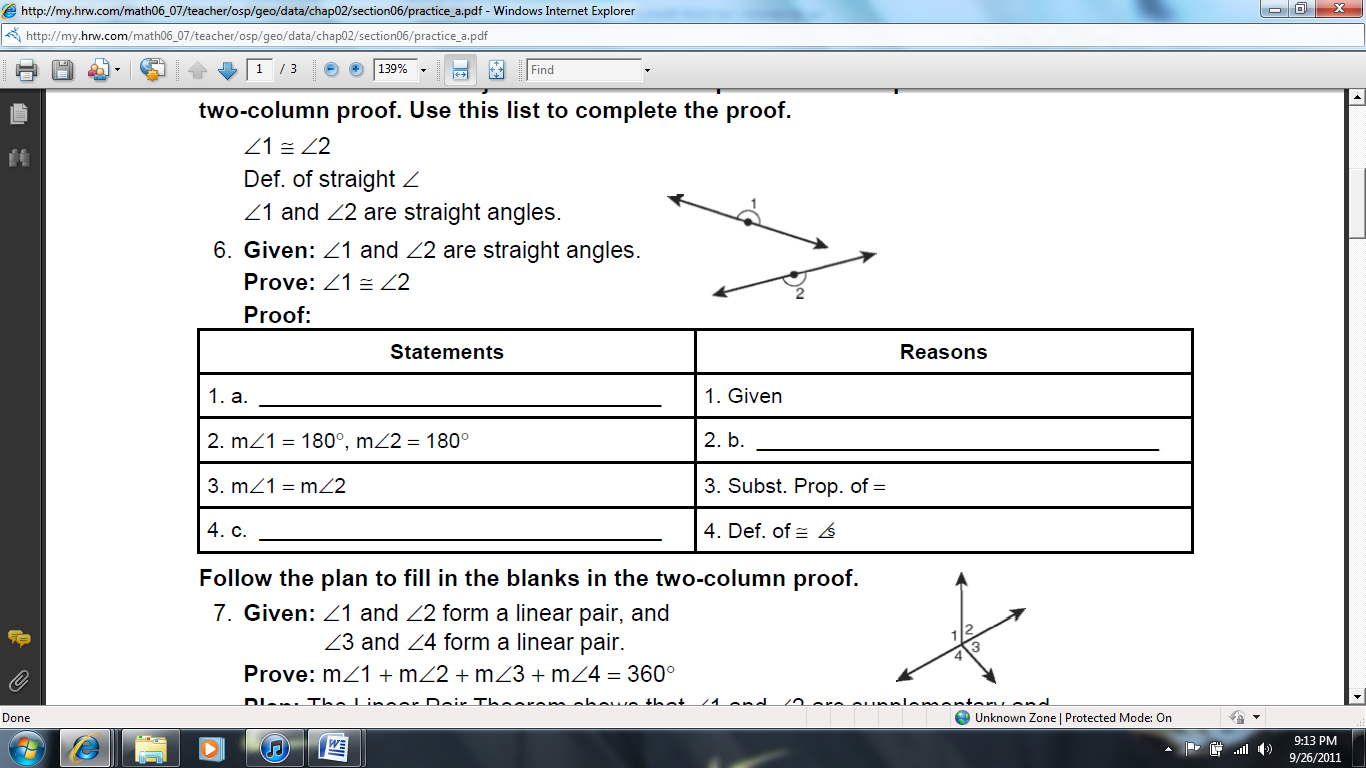 Prove: StatementsReasons1. 1.2.2. Definition of Supplementary Angles3.  and  are supplementary3.4.4.5.5. Congruent Supplements Thm.